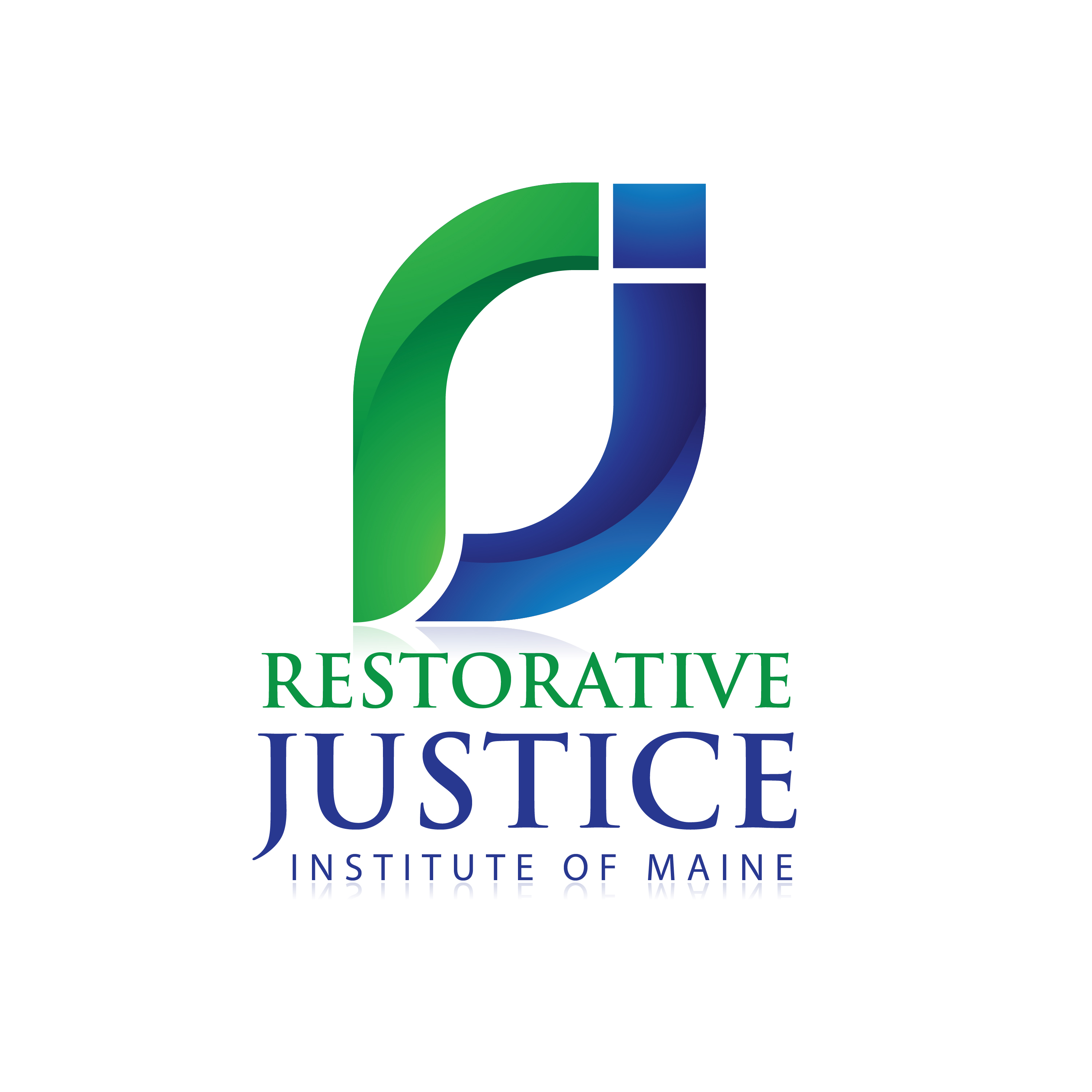 Restorative Justice Institute of Maine: Community LiaisonThe Restorative Justice Institute of Maine (RJIM) works to build capacity and access to Restorative Practices and Philosophy across Maine. Initiative:  Through our Community Justice Initiative, we are partnering with eight communities in Maine to expand access to Restorative Justice.  The Community Justice Collaboratives (CJCs) are cross-disciplinary local planning teams that provide advisement, structure, and collective time and resources to implement Restorative Practices across multiple contexts, including schools, community agencies, and Department of Corrections.Additionally RJIM is providing direct service to youth involved or at risk for involvement in the Juvenile Justice System. This service network is called the Restorative Response Network and is supported locally by the CJC’s and will grow and be sustained by local agencies in partnership with RJIM. Opportunity:  RJIM is hiring eight Community Liaisons to support the Community Justice Initiative. Community Liaisons work or live in a community where a CJC is located, and support connection between local efforts, RJIM, and the broader Restorative Justice movement. Key activities of the Community Liaisons:Supporting the Chair of the CJC in organizing meetingsEngaging local stakeholders in the efforts of the CJC and Restorative Response Network Communicating upcoming opportunities, events, and trainings to those interested locallyCo-hosting, planning and facilitating regional networking gatherings Attending statewide meetings with other Community Liaisons Facilitating Restorative Processes Providing trainings and acting as a local resource to the CJC membersSupporting sustainability efforts by identifying local resources, and potential host agencies, and supporting connections to these agencies and resourcesOther tasks that are agreed upon by RJIM, the CJC and the Community LiaisonDetails of Community Liaison Position:This is a part time contracted or agency subcontracted staff position at $20/Hour for a minimum of 10 hours per month. Additional hours may be possible for time spent training and facilitating. This position is offered through October 15, 2015.   Key skills and competencies:Highly organizedConnected in the communityPositive attitudeSome basic knowledge of Restorative Justice (though experience as a practitioner is not necessary)Comfort with some ambiguityExcellent follow through and communicationDedication to connecting local restorative justice efforts to a statewide movementAbility and willingness to understand and follow policies relating to safety and boundariesAccess to personal computer, phone, and local office spaceAvailability 2-3 hours per week to dedicate to this positionAbility to travelBenefits available:Reimbursed travel outside of local community (if pre-approved, at .44/mile) and supplies with receipt and pre-approvalProfessional development opportunitiesAccess to a network of practitioners and trainersOngoing supervision and support Agency-held liability insurance for protection as a practitionerCurrent Communities hiring LiaisonsAugustaBiddefordOxford HillsLewistonBrunswickTo ApplyEmail a resume to Patricia Kimball, Executive Director at pkimball@rjimaine.org.  No phone call inquires, please.  